… اگر از حال ما پرسيد ما در ميان طوفانيم و صواعق و…حضرت عبدالبهاءاصلی فارسی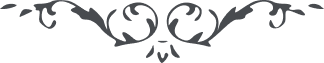 ١٧ … اگر از حال ما پرسيد ما در ميان طوفانيم و صواعق و زوابع از هر کنار تا اراده الهی چه تعلّق گيرد و قضا چه امضا فرمايد در مدينه کبيره کار ما هنوز در مشورت است قرار قطعی نيامده در هر صورت جان و دل به دست گرفته آرزوی نثار يار مهربان داريم و علی اللّه الاتّکال.. 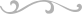 